Niezbędne dziecięce zestawy podróżne na długie samochodowe wyprawy.Jazda z dzieckiem przysparza stresu? Mamy rozwiązania, które sprawią, że wspólne podróżowanie będzie przyjemnością zarówno dla rodzica jak i dla dziecka.Dziecięce zestawy podróżne do każdego samochodu Każdy rodzic podróżujący z dzieckiem samochodem z pewnością zna to uczucie, kiedy maluch co rusz potrzebuje pomocy rodzica w podaniu zabawki, przytrzymaniu kolorowanki czy książki podczas jazdy. To z pewnością nie pomaga w skupieniu się na prowadzeniu pojazdu przez dorosłego i rozprasza jego uwagę. Takie sytuacje przysparzają stresu i zwiększają często liczbę postojów podczas trasy. Dziecięce zestawy podróżne to propozycja dla rodziców, którzy chcą zwiększyć komfort podróżowania swoich pociech a tym samym także zadbać o ich bezpieczeństwo. 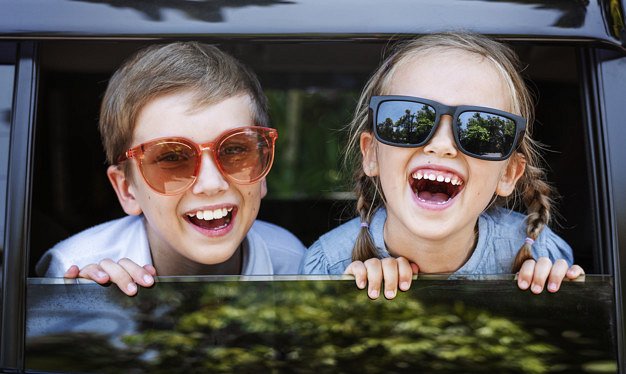 Wszystko w zasięgu ręki dzięki dziecięcym zestawom podróżnym Zaangażowanie malucha w czynność, które sprawiają mu radość pozwolą na przyjemnie spędzenie czasu nawet w tak wymagającej i ograniczonej przestrzeni jak samochód. Receptą na spokojną podróż jest stworzenie warunków do zabawy, które będą bezpieczne i dostosowane do pojazdu. Bardzo ważne jest, żeby wszystkie dziecięce zestawy podróżne spełniały najwyższe wymogi bezpieczeństwa oraz były funkcjonalne i dopasowane do fotelika. Dla wszystkich małych odkrywców, którzy pokochają podróże polecamy mapy ścienne do pokoju, które poza walorem edukacyjnym, będą pięknie dekorowały wnętrze. dziecięce zestawy podróżne do ciekawy sposób na kreatywne spędzenie czasu w drodze. Te i inne propozycje dziecięcych zestawów znaleźć można w TULOKO.